Bid Proposal for Sidewalk on Main StreetTown of PorterName:  _________________________________DBA:   __________________________________Address: ________________________________		Tel: _________________	    ________________________________		E-mail: ______________	   _________________________________Project description:Removal of existing sidewalk and prep work for new sidewalk:Provide all labor, materials, equipment and services required to complete nine hundred and fifty seven feet (957’) of sidewalk, including removal of old sidewalk and prep for new concrete work, in accordance with the drawings and specifications. Construction of the new sidewalk:Provide all labor, materials, equipment and services as required to complete the construction of nine hundred and fifty nine feet (957’) of sidewalk in accordance with the drawings and specifications.The contractor must be able to provide proof of liability insurance, EIN number or social security number, and a copy of certificate of worker’s compensation if you have employees working with you, or a predetermination certificate from the State.  This must be done before any work can begin if you are awarded the contract.The successful bidder for the removal of the sidewalk and prep work, and construction of the new sidewalk contract must furnish, within 10 calendar days after the notice of award, 100% Performance Bond, 100% Payment Bond, and a complete list of subcontractors.Bidders must be present for the site visit on August 20, 2018 at 9:00AM to be considered for the project.Bids must be returned to:Porter Town Hall71 Main StreetPorter, Maine 04068by: 6 PM on August 28, 2018  in a sealed envelope with “SIDEWALK BID” clearly written on the front.The Town of Porter reserves the right to reject any or all bids, and to accept any bid that it may deem to be in the best interest of the Town of Porter, to negotiate the contract price with any bidder, and to omit any item or items deemed to be in the interest of the Town of Porter.I hereby submit the following bid for the above described project, and understand and agree to all the terms of the contract for the above project.Bid for Project:     ____________________________________Projected start date: __________________________________Signed: ______________________________________		ContractorSIDEWALK SPECIFICATIONSGENERALThe existing sidewalk must be removed and disposed of properly.  This must be done with as little damage to land owners’ property as possible. The contractor must notify DIG SAFE to determine if any obstacles are present.If a new sub-base is required, it shall consist of granular material and shall be spread to a depth of at least three (3) inches and thoroughly compacted. While compacting the sub-base the material shall be thoroughly wet and shall be wet when the concrete is deposited but shall not show any pools of water. If the Contractor undercuts the subgrade two (2) inches or more, he shall, at his expense, bring the subgrade to grade by using gravel fill and it shall be thoroughly compacted. Where sidewalk is placed over excavations such as tree roots or sewer laterals, four (4) one-half (1/2) inch reinforcing bars shall be placed to prevent settling or cracking of the sidewalk.Concrete sidewalks shall be constructed in accordance with these specifications.  FORMS Forms shall be of wood or metal and shall be straight and of sufficient strength to resist spring, tipping or other displacement during the process of depositing and consolidating the concrete. If of wood, forms shall be surfaced plank of at least two (2) inch nominal thickness stock except for curved sections; and if of metal they shall be of approved section and shall have a flat surface on top. The forms shall have a depth of at least equal to the depth of the sidewalk. They shall be securely staked and braced to the required line and grade and shall be sufficiently tight to prevent leakage of mortar.CONCRETE Concrete used for sidewalks shall be a fiber mix and 3500 pound mix with control joints every five feet.   Specifications for Air-Entrained, Grade A-2 Concrete. et.  It should also be ¾” / ¾” blend.PLACING AND FINISHING CONCRETE The concrete shall be placed on a moist foundation, deposited to the required depth and consolidated and spaded sufficiently to bring the mortar to the surface, after which it shall be struck off with a wooden float.  Before the mortar has set, the surface shall be steel troweled and lightly brushed. The finished surface shall be uniformly profiled to match the adjoining surfaces without lips, or obstructions and shall drain completely. JOINTS Sidewalk shall be divided in sections by means of contraction joints. Insofar as feasible, sidewalk shall be divided into sections not less than three (3) feet nor more than twelve (12) feet in any dimension. A contraction joint in sidewalk shall consist of a slot or groove, at least one (1) inch in depth and one-fourth (1/4) inch in width. One-half (1/2) inch transverse expansion joint filler shall be placed through the sidewalk at uniform intervals of not more than 96 feet. Expansion joint filler shall extend to the full depth of the concrete and the top shall be slightly below the finished surface of the sidewalk.  The concrete at the faces of all joints shall be thoroughly spaded and compacted to fill the voids and the surface shall be finished smooth and true to grade. The edges of the sidewalk along forms and joints shall be rounded with an edger of one-fourth (1/4) inch radius. CURING OF CONCRETE All concrete work shall be cured by the impervious coating method, the wet fabric method or the paper method. For the initial curing, while the concrete is fresh, water shall be applied in a fine spray to avoid injury, and the burlap shall be kept wet. On the day following the placing of concrete, for the wet fabric method or the paper method, and on the final curing the concrete surface shall show the presence of free water under the covering for the following 72 hours. Alternative Bid:  Cure using a spray or roll-on sealer.PROTECTION OF WORK The Contractor and property owner shall furnish and maintain adequate barriers and lights to protect the work and the public both by day and night. They will be held responsible for any damages caused by themselves, their agents or employees neglecting to take such precautions.  REMOVAL OF FORMS AND BACKFILL: Forms shall not be removed until the concrete has set for at least 24 hours. Replacement of fill back of the completed sidewalk shall be done as soon as possible after forms are removed to avoid hazards and personal injury, liability for which the contractor is responsible. In areas where yards and boulevards are developed, backfill must be of topsoil adapted to the sustenance of plant life. CLEAN UP AND DISPOSAL OF DEBRIS: Bid proposal items shall include the cost of all reasonable clean-up, backfill and the proper disposal of all debris. The Contractor shall dispose of surplus excavation and shall restore the site of the work to a neat and workmanlike condition. 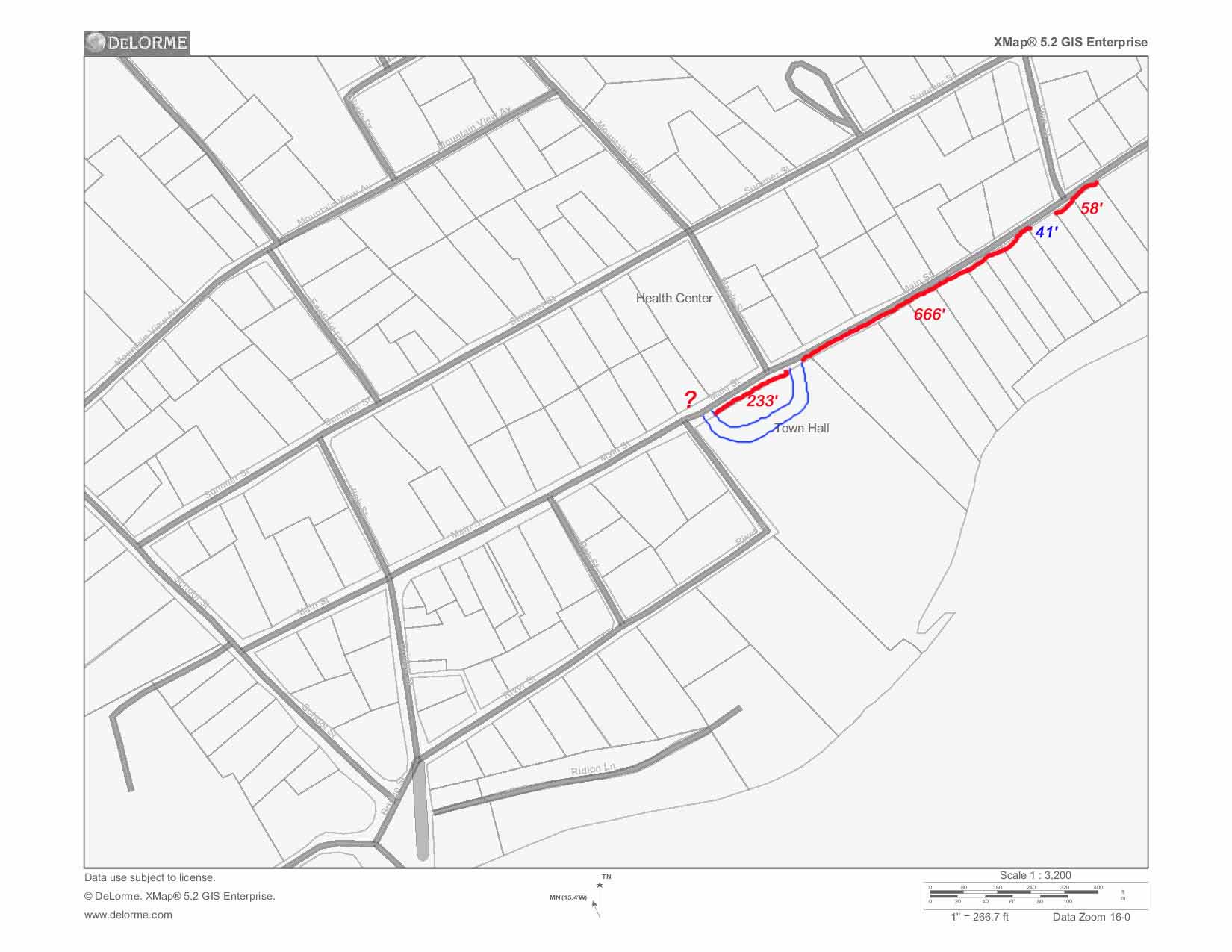 